Fabulous Filtration Name:								Class:			We all need water to survive.  List some of the ways we use water every day.________________________________________________________________________________________________________________________________________________________________________________________________________________________________________________Unfortunately, lots of the water we use is getting polluted!What do you think pollution means?________________________________________________________________________________________________________________________________________________________________________________________________________________________________________________ What problems does water pollution cause?  Look at the pictures for clues.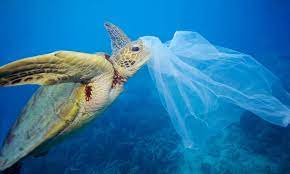 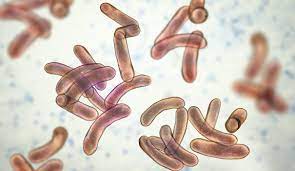 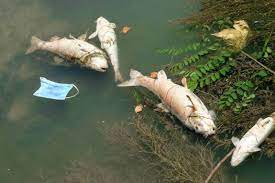 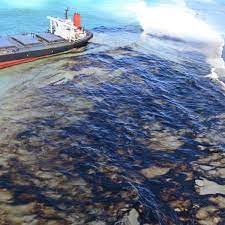 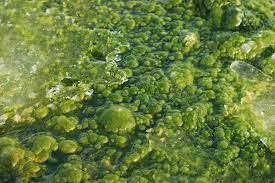 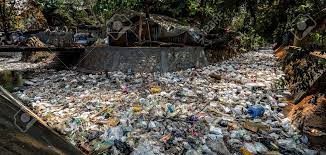 ________________________________________________________________________________________________________________________________________________________________________________________________________________________________________________ACTIVITYHow can you make water clean?We can make a filter to clean some of the pollution out of water. These are the materials you will need.2 l Coke or similar bottle (recycled please)GravelSandServiettes/coffee filtersCotton woolpollution substitute (sand, food waste, bits of plastic, food colouring, cooking oil, spice etc.)You will be using the design process to make your filter. InvestigateWhy do we need to clean water?________________________________________________________________________________________________________________________________________________________________________________________________________________________________________________ DesignUsing the materials supplied above, design the water filter best suited to cleaning pollution out of water.  Draw your filter in the box below, remember to label it clearly.MakeIt is time to make and test your filter system.   To make “polluted” water, mix water with sand, leaves, some food colouring, tiny pieces of plastic and paper and a bit of oil.Draw a picture of your water before it goes in the filter.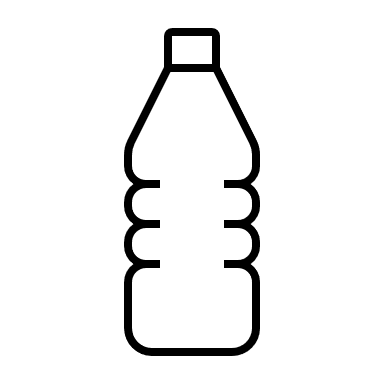 Draw a picture of your water after it goes through the filter.EvaluateDid the filter help clean your water?______________________________________________________________________________________________________________________________________________________________________________________________________________________________________________________ Would you drink this water?  Why?______________________________________________________________________________________________________________________________________________________________________________________________________________________________________________________ How could you change in your filter to make it more efficient?______________________________________________________________________________________________________________________________________________________________________________________________________________________________________________________ CommunicateWrite down all the steps needed to make your filter.____________________________________________________________________________________________________________________________________________________________________________________________________________________________________________________________________________________________________________________________________________________________________________________________________________________________________________________________________________________________________________________________________________________________________________________________________________________________________________________________________________________________________________________________________________________________________________________________________________________________________________________________________________________________________________________________________________________________________________________________________________________________________________________________ _________________________________________________________________________________________________________________________________________________________________________________________________________________________________________________________________________________________________________________________________________________________________________________________________________________________________________________________________________________________________________________________________________________________________________________________________________________________________________________________________________________________________________________________________________________________________